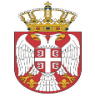 ОПШТИНА ВЕЛИКО ГРАДИШТЕОПШТИНСКА УПРАВАОдељење за инспекцисјке пословеИнспекција за друмски саобраћај и путеве Број: 344-20/2021-04Датум: 25.02.2021 годинеВЕЛИКО ГРАДИШТЕГОДИШЊИ ИЗВЕШТАЈ О РАДУ ОПШТИНСКЕ ИНСПЕКЦИЈЕ ЗА ДРУМСКИ САОБРАЋАЈ И ПУТЕВЕ ЗА 2020. ГОДИНУИнспектор: Златко Миленковић – инспектор за друмски саобраћај и путевеПослове из надлежности Општинске инспекције за друмски саобраћај и путеве ОУ Велико Градиште у 2020. години обављао је један инспектор који је уједно и комунални инспектор. Акценат инспекције за друмски саобраћај и путеве током 2020-е године био је на надзору над поштовањем и спровођем Закона о превозу путника у друмском саобраћају, Закона о превозу терета у друмском саобраћају, Закона о путевима као и Одлуке о такси превозу на територији општине Велико Градиште, Одлуке о општинским путевима и улицама на територији општине Велико Градиште, Одлуке о превозу путника у градском и приградском превозу на територији општине Велико Градиште, Одлуке о јавним паркиралиштима на територији оприне Велико Градиште и Одлуци о некатегорисаним путевима на територији општине Велико Градиште.Број спречених или битно умањених вероватних настанка штетних последица по законом заштићена добра, права и интересе (превентивно деловање инспекције);              Није било превентивних мера изречених записником или решењем  у складу са одредбама члана 26. Закона о инспекцијском надзору (''Службени гласник Републике Србије, број 36/15, 44/18 – др. закон и 95/18).            Инспектор за друмски саобраћај и путеве је током 2020. године у поступку вршења инспекцијских надзора редовно, благовремено и детаљно информисао надзиране субјекте, пружио стручну и саветодавну подршку и помоћ физичким лицима, предузетницима и правним лицима везано за примену одредби закона из области превоза путника и ствари и подзаконских аката. Инспектор је давао стручна објашњења у вези са обавезама из прописа и указивао субјекту на могуће забрањене, односно штетне последице његовог понашања.            Превентивно деловање инспекције за друмски саобраћа и путеве остварено је делом и објављивањем контролних листа из области јавног превоза путника, ствари и заштите путева  као и и кроз информисање јавности о инспекцијском раду објављивањем Плана инспекцијског надзора за 2020. годину. 	Инспекција за друмски саобраћај и путеве вршила је превентивне инспекцијске надзоре код лица која су добила одобрење за раскопавање саобраћајних површина ради поступања по издатим решењима.	Редовном контролом такси превоза и налагањем мера, такси превозници поседују уредне такси дозволе исаобраћајне таблице са ТХ ознакама. Континуираном акцијом наставиће се надзор тако да се спречи појава нелегалних такси превозника.Недостајућа саобраћајна сигнализација на уличној мрежи поставља се на основу записника -	решења Инспекције за друмски саобраћај и путеве.Месне заједнице су у више наврата обавештене о потреби заштите пута од одоравања несавесних пољопривредника, власника парцела крај пута.Обавештавање јавности, пружање стручне и саветодавне подршке надзираним субјектима или лицима која остварују одређена права у надзираним субјектима или у вези са надзираним субјектима, укључујући издавање аката о примени прописа и службене саветодавне посете, превентивним инспекцијским надзорима и другим активностима усмереним ка подстицању и подржавању законитости и безбедности пословања и поступања и спречавању настанка штетних последица по законом и другим прописом заштићена добра, права и интересе, са подацима о броју и облицима ових активности и кругу лица обухваћених тим активностима (превентивно деловање инспекције);             У току 2020. године инспектор за друмски саобраћа и путеве је пружао саветодавну подршку свим надзираним субјектима. Највећи број надзираних субјекта је телефонским путем тражио информације о примени прописа за уређење јавне површине – заштитног појаса пута, лиценцирања фирме, возила и возача за јавни превоз.              У току 2020.године, инспекцији за друмски саобраћај и путеве није упућен ни један писани захтев за вршење превентивног надзора или вршење службене саветодавне посете нити су достављани подаци о самоконтроли.Ниво усклађености пословања и поступања надзираних субјеката са законом и другим прописом, који се мери помоћу контролних листи;                 Налоге за инспекцијски надзор инспектору за друмски саобраћај и путеве је издавао Руководилац Одељења заинспекцијке послове Општинске управе Велико Градиште. У поступку редовног инспекцијског надзора, инспектор, поступајући у границама предмета инспекцијског надзора из налога за инспекцијски надзор, предузима оне провере и друге радње које су садржане у контролној листи. У поступку контроле утврђено је да је ниво усклађености поступања са прописима, а који се мери контролним листама задовољавајући. Редовни инспекцијски надзори вршени су са издатим налозима за инспекцијски надзор и надзирани субјекти су о планираним инспекцијским надзорима обавештени на прописани начин и у прописаним роковима сагласно одредбама Закона о инспекцијском надзору. Редовни инспекцијски надзори вршени су према контролним листама за одређене области надзора, које су објављене на интернет страници http://velikogradiste.rs/opshtinska-saobra-ajna-inspektsija/.              У складу са Годишњим планом инспекцијског надзора инспекције за друмски саобраћај и путеве за 2020. годину, обављани су надзори у областима:a) Заштита пута:   -Редовне контроле управљача пута у смислу заштите и одржавања јавних општинских и некатегорисаних путева и улица (одржавање вертикалне и хоризонталне саобраћајне сигнализације; летње одржавање – поткресивање грана које прелазе у заштитни појас и слободни профил пута, крпљење рупа; зимско одржавање – уклањање снега и леда са коловоза). б) Област јавни превоз :    -Редовни инспекцијски надзори код регистрованих такси превозника на територији општине Велико Градиште.в) Област јавних паркиралишта:-Редовни инспекцијки надзор  код управљача Јавним паркиралиштем (хоризонтална и вертикална сигнализација; инкасантска служба, нормативна акта).Број откривених и отклоњених или битно умањених насталих штетних последица по законом заштићена добра, права и интересе (корективно деловање инспекције);Током 2020. године инспекција за друмски саобраћај и путеве поступала је у складу са својим правима, дужностима и овлашћењима у случајевима у којима је на основу утврђеног чињеничног стања налагала мере надзираним субјектима за спровођење мера, сагласно законским прописима из области јавног превоза и заштите путева. Инспектор је извршио 14 редовних и 21 ванредни инспекцијски надзор током којих је открио и записнички наложио мере за отклањање или битно умањење штетних последица по животну средину у складу са чланом 27. ЗОИН.             Инспекција je наложила спровођење 25. мера за отклањање уочених незаконитости.Број утврђених нерегистрованих субјеката и мерама спроведеним према њима;Није било откривених нерегистрованих субјеката.Мере предузете ради уједначавања праксе инспекцијског надзора и њиховом дејству;У складу са Законом о инспекцијском надзору, у циљу уједначавања рада инспектора за друмски саобраћај и путеве у надзорима су коришћене контролне листе, које се налазе на сајту општине Велико Градиште и Министарству грађевинарства, саобраћаја и инфраструктуре и доступне су свим субјектима за потребе самоконтроле.Инспектор за друмсјки саобраћај и путеве се редовно консултује са колегама из других ЈЛС у циљу размене искустава и уједначавању праксе.Остварењу плана и ваљаности планирања инспекцијског надзора, нарочито о односу редовних и ванредних инспекцијских надзора, броју редовних инспекцијских надзора који нису извршени и разлозима за то, као и о броју допунских налога за инспекцијски надзор;              Полазећи од обавезе која проистиче из члана 10. Закона о инспекцијском надзору, сачињен је Годишњи план инспекцијског надзора инспекције за друмски саобраћа и путеве за 2020. годину.              План инспекцијског надзора инспекције за друмски саобраћај сачињен је према времену које инспектор дели и за извршење обавеза комуналне инспекције обзиром да је инспектор за друмски саобраћај и путеве – комунални инспектор.               Инспекцијски план редовних надзора је извршен 80% у односу на број планираних надзора.               На реализацију редовног плана инспекцијског надзора утицало је следеће: епидемија вируса КОВИД 19, изостанак контроле зимског одржавања (није било снега).             Инспекцијски надзори планирани за март и април нису извршени из разлога проглашења ванредне ситуације од стране Р Србије услед епидемије вируса КОВИД 19 и увођења карантина. У том периоду, као и током читаве извештајне године, инспектор је у својству комуналног инспектора свакодневно био ангажован на спровођењу мера које су доносиле Влада РС, Кризни штаб РС и Кризни штаб општине Велико Градиште Ниво координације инспекцијског надзора са инспекцијским надзором кога врше друге инспекције;          У извештајном периоду извршен је један кординирани инспекцијки надзор са републичком инспекцијом за друмски саобраћај.Материјални, технички и кадровским ресурсима које је инспекција користила у вршењу инспекцијског надзора и мерама предузетим у циљу делотворне употребе ресурса инспекције и резултатима предузетих мера;             У периоду 01.01.2020. године до 31.12.2020. године, инспекцијски надзор у инспекцији  за друмски саобраћај и путеве на територији општине Велико Градиште обављао је један извршилац, дипломирани инжињер саобраћаја, који је уједно и комунални инспектор.              За реализацију Годишњег плана инспекцијског надзора за 2020. годину инспектор за друмски саобраћај и путеве по потреби је користо службено возило које је на дато на располагање свим инспекцијама у саставу Одељења за инспекцијске послове за вршење инспекцијских надзора на целој територији општине Велико Градиште.              У поступцима инспекцијског надзора инспектор није користио повећана материјална средства. Инспектору је био на располагању рачунар и мобилни телефон.              У одсуству инспектора не постоји лице које га мења.             Потребе општинског инспектора за друмски саобраћај и путеве у смислу материјалне и кадровске опремљености наведене су у Годишњем Плану за 2021-ту годину.Придржавање рокова прописаних за поступање инспекције;             Инспектор за друмски саобраћај и путеве у 2020. години приликом вршења инспекцијског надзора у свему се придржавао рокова прописаних Законом о инспекцијском надзору и Законом о општем управном поступку.Законитост управних аката донетих у инспекцијском надзору (број другостепених поступака, њихов исход, број покренутих управних спорова и њихов исход);             У извештајном периоду није било покренутих другостепених поступака нити покренутих управних спорова.Поступање у решавању приговора и притужби на рад инспекције, са исходима тог поступања, уз посебно истицање броја поднетих приговора и притужби и области рада на које су се односили;             У извештајном периоду није било притужби на рад општинског инспектора за друмски саобраћај и путеве.Програмими стручног усавршавања који су похађали инспектори, односно службеници овлашћени за вршење инспекцијског надзора (област стручног усавршавања и тематске целине програма обуке, као и број учесника у свакој тематској целини, а ако је по завршетку програма вршена провера знања учесника и подаци о оствареном успеху);Током 2020.године поступајући инспектор је присуствовао обукама:Управљање локалним јавним превозом и одржива урбана мобилост.. Иницијативе за измене и допуне закона и других прописа;У извештајном периоду инспектор није предлагао измене и допуне закона.Мере и провере предузете у циљу потпуности и ажурности података у информационом систему;             Инспекција за друмски саобраћај и путеве ОУ Велико Градиште не располаже информационим системом Е-инспектор.             Инспектор у свом раду за потребе инспекцијског надзора користи информационе податке АПР, РГЗ, добија податке од МУП РС и користи их у складу са одредбама Закона о заштити података о личности, а служи се и евиденцијама података Одељења за урбанизам, комунално стамбено и имовинско правне послове и Одељења за привредни и економски развој ОУ општине Велико Градиште. Истовремено се врши евидентирање предмета кроз референтске књиге и електронску евиденциону базу предмета.Исход поступања правосудних органа по захтевима за покретање прекршајног поступка, пријавама за привредни преступ и кривичним пријавама које је поднела инспекција;             Општински инспектор за друмски саобраћај и путеве издао је 3 прекршајна налога. Достављено:- Наслову- Архиви ОУ-е                                                                      Руководилац Одељења за инспекцијске послове                                                                                            Сузана ВасиљевићР. Бр.ОписБројБрој предмета по захтеву странке7Број предмета покренутих по службеној дужности35Број вануправних предмета15Број издатих прекршајних налога 3Број представки3